Landespokal Sport 2020 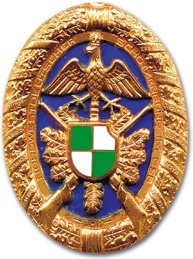 MeldungVerein:      Bezirk:      Angaben des Meldenden:     ,      ,      ,      Name, Vorname, Tel.-Nr., Mail-Adresse__________________________________________________________________________________________________		_____________________________________________________________________________________________________________Datum					UnterschriftMeldeschluss: 03.09.2020Melde-Adresse: meldung@nwdsb.deVornameNamem/wGeb.-Dat.Schül/Jgd/JunSchül/Jgd/JunDamen/Herren I-IVDamen/Herren I-IVSen 0-II m/wSen 0-II m/wSen III-V m/wSen III-V m/wVornameNamem/wGeb.-Dat.LGLPLGLPLG ALLP ALLG ALLP AL